Планируемые результаты освоения учебного предмета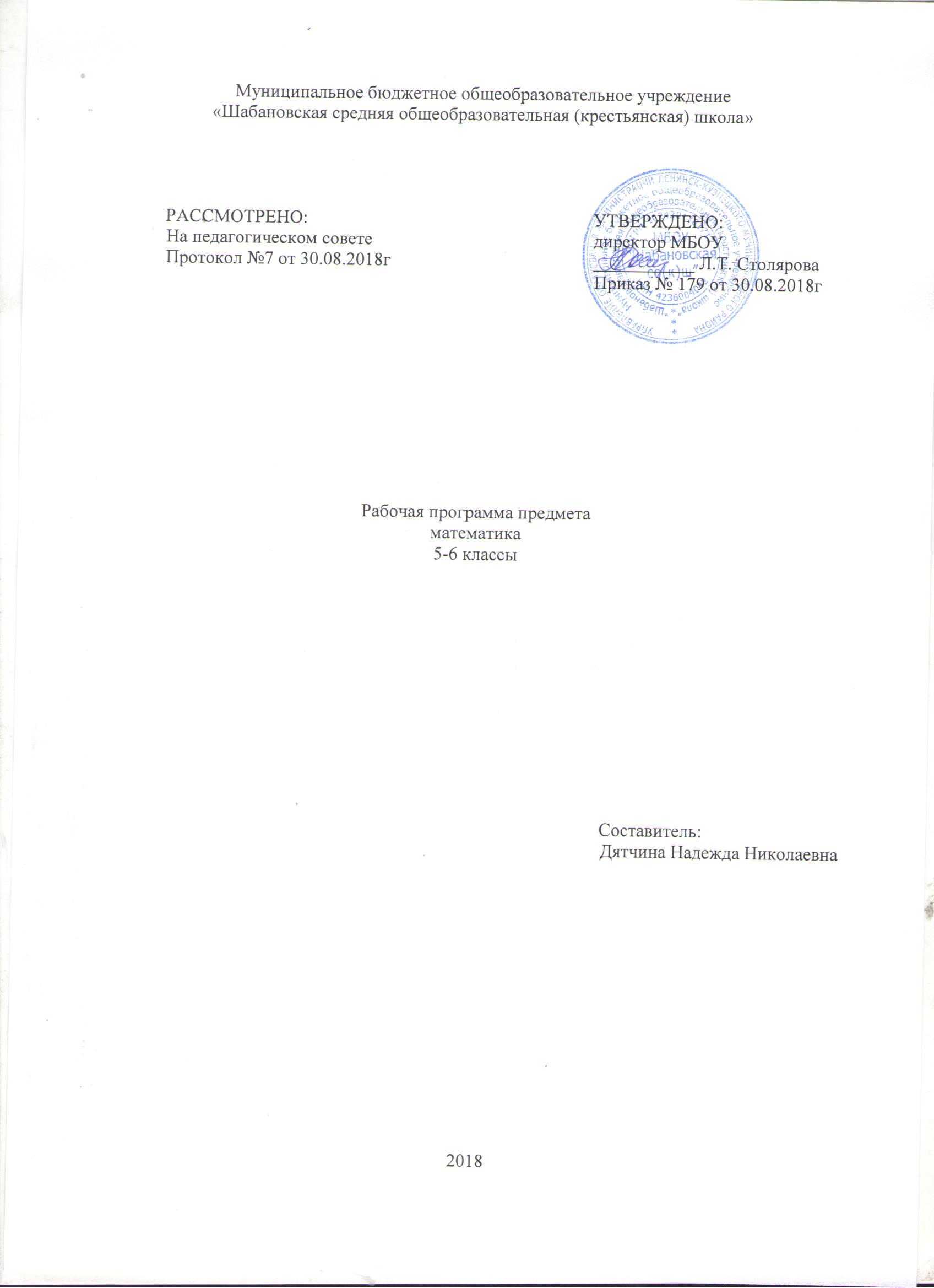 Изучение математики по данной программе способствует формированию у учащихся личностных, метапредметных и предметных результатов обучения, соответствующих требованиям федерального государственного образовательного стандарта основного общего образования.Личностные результаты освоения основной образовательной программы:1) воспитание российской гражданской идентичности: патриотизма, уважения к Отечеству, прошлое и настоящее многонационального народа России; осознание своей этнической принадлежности, знание истории, языка, культуры своего народа, своего края, основ культурного наследия народов России и человечества; усвоение гуманистических, демократических и традиционных ценностей многонационального российского общества; воспитание чувства ответственности и долга перед Родиной;2) формирование ответственного отношения к учению, готовности и способности обучающихся к саморазвитию и самообразованию на основе мотивации к обучению и познанию, осознанному выбору и построению дальнейшей индивидуальной траектории образования на базе ориентировки в мире профессий и профессиональных предпочтений, с учетом устойчивых познавательных интересов, а также на основе формирования уважительного отношения к труду, развития опыта участия в социально значимом труде;3) формирование целостного мировоззрения, соответствующего современному уровню развития науки и общественной практики, учитывающего социальное, культурное, языковое, духовное многообразие современного мира;4) формирование осознанного, уважительного и доброжелательного отношения к другому человеку, его мнению, мировоззрению, культуре, языку, вере, гражданской позиции, к истории, культуре, религии, традициям, языкам, ценностям народов России и народов мира; готовности и способности вести диалог с другими людьми и достигать в нем взаимопонимания;5) освоение социальных норм, правил поведения, ролей и форм социальной жизни в группах и сообществах, включая взрослые и социальные сообщества; участие в школьном самоуправлении и общественной жизни в пределах возрастных компетенций с учетом региональных, этнокультурных, социальных и экономических особенностей;6) развитие морального сознания и компетентности в решении моральных проблем на основе личностного выбора, формирование нравственных чувств и нравственного поведения, осознанного и ответственного отношения к собственным поступкам;7) формирование коммуникативной компетентности в общении и сотрудничестве со сверстниками, детьми старшего и младшего возраста, взрослыми в процессе образовательной, общественно полезной, учебно-исследовательской, творческой и других видов деятельности;8) формирование ценности здорового и безопасного образа жизни; усвоение правил индивидуального и коллективного безопасного поведения в чрезвычайных ситуациях, угрожающих жизни и здоровью людей, правил поведения на транспорте и на дорогах;9) формирование основ экологической культуры, соответствующей современному уровню экологического мышления, развитие опыта экологически ориентированной рефлексивно-оценочной и практической деятельности в жизненных ситуациях;10) осознание значения семьи в жизни человека и общества, принятие ценности семейной жизни, уважительное и заботливое отношение к членам своей семьи;11) развитие эстетического сознания через освоение художественного наследия народов России и мира, творческой деятельности эстетического характера.Метапредметные результаты освоения основной образовательной программы:1) умение самостоятельно определять цели своего обучения, ставить и формулировать для себя новые задачи в учебе и познавательной деятельности, развивать мотивы и интересы своей познавательной деятельности;2) умение самостоятельно планировать пути достижения целей, в том числе альтернативные, осознанно выбирать наиболее эффективные способы решения учебных и познавательных задач;3) умение соотносить свои действия с планируемыми результатами, осуществлять контроль своей деятельности в процессе достижения результата, определять способы действий в рамках предложенных условий и требований, корректировать свои действия в соответствии с изменяющейся ситуацией;4) умение оценивать правильность выполнения учебной задачи, собственные возможности ее решения;5) владение основами самоконтроля, самооценки, принятия решений и осуществления осознанного выбора в учебной и познавательной деятельности;6) умение определять понятия, создавать обобщения, устанавливать аналогии, классифицировать, самостоятельно выбирать основания и критерии для классификации, устанавливать причинно-следственные связи, строить логическое рассуждение, умозаключение (индуктивное, дедуктивное и по аналогии) и делать выводы;7) умение создавать, применять и преобразовывать знаки и символы, модели и схемы для решения учебных и познавательных задач;8) смысловое чтение;9) умение организовывать учебное сотрудничество и совместную деятельность с учителем и сверстниками; работать индивидуально и в группе: находить общее решение и разрешать конфликты на основе согласования позиций и учета интересов; формулировать, аргументировать и отстаивать свое мнение;10) умение осознанно использовать речевые средства в соответствии с задачей коммуникации для выражения своих чувств, мыслей и потребностей; планирования и регуляции своей деятельности; владение устной и письменной речью, монологической контекстной речью;11) формирование и развитие компетентности в области использования информационно-коммуникационных технологий (далее ИКТ- компетенции); развитие мотивации к овладению культурой активного пользования словарями и другими поисковыми системами;12) формирование и развитие экологического мышления, умение применять его в познавательной, коммуникативной, социальной практике и профессиональной ориентации.Предметные результаты освоения основной образовательной программы:1) формирование представлений о математике как о методе познания действительности, позволяющем описывать и изучать реальные процессы и явления:- осознание роли математики в развитии России и мира;- возможность привести примеры из отечественной и всемирной истории математических открытий и их авторов;2) развитие умений работать с учебным математическим текстом (анализировать, извлекать необходимую информацию), точно и грамотно выражать свои мысли с применением математической терминологии и символики, проводить классификации, логические обоснования, доказательства математических утверждений:- решение сюжетных задач разных типов на все арифметические действия;- применение способа поиска решения задачи, в котором рассуждение строится от условия к требованию или от требования к условию;- составление плана решения задачи, выделение этапов ее решения, интерпретация вычислительных результатов в задаче, исследование полученного решения задачи;- нахождение процента от числа, числа по проценту от него, нахождения процентного отношения двух чисел, нахождения процентного снижения или процентного повышения величины;- решение логических задач;3) развитие представлений о числе и числовых системах от натуральных до действительных чисел; овладение навыками устных, письменных, инструментальных вычислений:- оперирование понятиями: натуральное число, целое число, обыкновенная дробь, десятичная дробь, смешанное число, рациональное число- использование свойства чисел и законов арифметических операций с числами при выполнении вычислений;- использование признаков делимости на 2, 5, 3, 9, 10 при выполнении вычислений и решении задач;-выполнение округления чисел в соответствии с правилами;- сравнение чисел;Содержание учебного предметаСодержание математического образования в 5-6 классах представлено в виде следующих содержательных разделов: АрифметикаЧисловые и буквенные выражения. УравненияГеометрические фигуры. Измерение геометрических величинЭлементы статистики, вероятности. Комбинаторные задачиМатематика в историческом развитииАрифметика Натуральные числаРяд натуральных чисел. Десятичная запись натуральных чисел. Округление натуральных чисел.Координатный луч.Сравнение натуральных чисел. Сложение и вычитание натуральных чисел. Свойства сложения.Умножение и деление натуральных чисел. Свойства умножения. Деление с остатком. Степень числа с натуральным показателем.Делители и кратные натурального числа. Наибольший общий делитель. Наименьшее общее кратное. Признаки делимости на 2, на 3, на 5, на 9, на 10.Простые и составные числа. Разложение чисел на простые множителиРешение текстовых задач арифметическими способами.ДробиОбыкновенные дроби. Основное свойство дроби. Нахождение дроби от числа. Нахождение числа по значению её дроби. Правильные и неправильные дроби. Смешанные числа.Сравнение обыкновенных дробей и смешанных чисел. Арифметические действия с обыкновенными дробями и смешанными числами.Десятичные дроби. Сравнение и округление десятичных дробей. Арифметические действия с десятичными дробями. Прикидки результатов вычислений. Представление десятичной дроби в виде обыкновенной дроби и обыкновенной в виде десятичной. Бесконечные периодические десятичные дроби. Десятичное приближение обыкновенной дроби.Отношение. Процентное отношение двух чисел. Деление числа в данном отношении. Масштаб.Пропорция. Основное свойство пропорции. Прямая и обратная пропорциональные зависимости.Проценты. Нахождение процентов от числа. Нахождение числа по его процентам.Решение текстовых задач арифметическими способами.Рациональные числаПоложительные, отрицательные числа и число 0.Противоположные числа. Модуль числа.Целые числа. Рациональные числа. Сравнение рациональных чисел. Арифметические действия с рациональными числами. Свойства сложения и умножения рациональных чисел.Координатная прямая. Координатная плоскость.Величины, зависимости между величинами.Единицы длины, площади, объёма, массы, времени, скорости.Параметры зависимостей между величинами. Представление зависимостей в виде формул. Вычисления по формулам.Числовые и буквенные выражения. Уравнения.Числовые выражения. Значение числового выражения. Порядок действий в числовых выражениях. Буквенные выражения. Раскрытие скобок. Подобные слагаемые, приведение подобных слагаемых. Формулы.Уравнения. Корень уравнения. Основные свойства уравнений. Решение текстовых задач с помощью уравнений.Элементы статистики, вероятности. Комбинаторные задачи.Представление данных в виде таблиц, круговых и столбчатых диаграмм, графиков.Среднее арифметическое. Среднее значение величины.Случайное событие. Достоверное и невозможное события. Решение комбинаторных задач.Геометрические фигуры. Измерения геометрических величинОтрезок. Построение отрезка. Длина отрезка, ломаной. Измерение длины отрезка, построение отрезка заданной длины. Периметр многоугольника. Плоскость. Прямая. Луч.Угол. Виды углов. Градусная мера угла. Измерение и построение углов с помощью транспортира.Прямоугольник. Квадрат. Треугольник. Виды треугольников. Окружность и круг. Длина окружности. Число ∏.Равенство фигур. Понятие и свойства площади. Площадь прямоугольника и квадрата. Площадь круга. Ось симметрии фигуры.Наглядные представления о пространственных фигурах, таких как: прямоугольный параллелепипед, куб, пирамида, цилиндр, конус, шар, сфера. Примеры развёрток многогранников, цилиндра, конуса. Понятие и свойства объёма. Объём прямоугольного параллелепипеда и куба.Взаимное расположение двух прямых. Перпендикулярные прямые. Параллельные прямые.Осевая и центральная симметрии.Математика в историческом развитии.Римская система счисления. Позиционные системы счисления. Обозначение цифр в Древней Руси. Старинные меры длины. Введение метра как единицы длины. Метрическая система мер  в России, в Европе. История формирования математических символов. Дроби в Вавилоне, Египте, Риме, на Руси. Открытие десятичных дробей. Мир простых чисел. Золотое сечение. Число 0. Появление отрицательных чисел.Л.Ф.Магницкий. П.Л.Чебышев.  А.Н.Колмогоров.Тематическое планирование учебного предмета5 класс6 классНомерпараграфаНомерпараграфаСодержание учебного
материалаКоличество часовКоличество часовГлава 1
Натуральные числаГлава 1
Натуральные числаГлава 1
Натуральные числа2011Ряд натуральных чисел222Цифры. Десятичная запись натуральных чисел333Отрезок. Длина отрезка444Плоскость. Прямая. Луч 355Шкала. Координатный луч366Сравнение натуральных чисел3Повторение и систематизация учебного материала1Контрольная работа № 11Глава 2Сложение и вычитание натуральных чиселГлава 2Сложение и вычитание натуральных чиселГлава 2Сложение и вычитание натуральных чисел337Сложение натуральных чисел. Свойства сложенияСложение натуральных чисел. Свойства сложения48Вычитание натуральных чиселВычитание натуральных чисел59Числовые и буквенные выражения. ФормулыЧисловые и буквенные выражения. Формулы3Контрольная работа № 2Контрольная работа № 2110УравнениеУравнение311Угол. Обозначение угловУгол. Обозначение углов212Виды углов. Измерение угловВиды углов. Измерение углов513Многоугольники. Равные фигурыМногоугольники. Равные фигуры214Треугольник и его видыТреугольник и его виды315Прямоугольник. Ось симметрии фигурыПрямоугольник. Ось симметрии фигуры3Повторение и систематизация учебного материалаПовторение и систематизация учебного материала1Контрольная работа № 3Контрольная работа № 31Глава 3Умножение и деление натуральных чиселГлава 3Умножение и деление натуральных чиселГлава 3Умножение и деление натуральных чисел3716Умножение. Переместительное свойство умноженияУмножение. Переместительное свойство умножения417Сочетательное и распределительное свойства умноженияСочетательное и распределительное свойства умножения318ДелениеДеление719Деление с остаткомДеление с остатком320Степень числаСтепень числа2Контрольная работа № 4Контрольная работа № 4121Площадь. Площадь прямоугольникаПлощадь. Площадь прямоугольника422Прямоугольный  параллелепипед. Пирамида Прямоугольный  параллелепипед. Пирамида 323Объем прямоугольного параллелепипедаОбъем прямоугольного параллелепипеда424Комбинаторные задачиКомбинаторные задачи3Повторение и систематизация учебного материалаПовторение и систематизация учебного материала2Контрольная работа № 5Контрольная работа № 51Глава 4Обыкновенные дробиГлава 4Обыкновенные дробиГлава 4Обыкновенные дроби1825Понятие обыкновенной дробиПонятие обыкновенной дроби526Правильные и неправильные дроби.  Сравнение  дробей Правильные и неправильные дроби.  Сравнение  дробей 327Сложение и вычитание дробей с одинаковыми знаменателямиСложение и вычитание дробей с одинаковыми знаменателями228Дроби и деление натуральных чиселДроби и деление натуральных чисел129Смешанные числаСмешанные числа5Повторение и систематизация учебного материалаПовторение и систематизация учебного материала1Контрольная работа № 6Контрольная работа № 61Глава 5Десятичные дробиГлава 5Десятичные дробиГлава 5Десятичные дроби4930Представление о десятичных дробяхПредставление о десятичных дробях431Сравнение десятичных дробейСравнение десятичных дробей332Округление чисел. ПрикидкиОкругление чисел. Прикидки333Сложение и вычитание десятичных дробейСложение и вычитание десятичных дробей6Контрольная работа №7Контрольная работа №7134Умножение десятичных дробейУмножение десятичных дробей735Деление десятичных дробейДеление десятичных дробей9Контрольная работа № 8Контрольная работа № 8136Среднее арифметическое. Среднее значение величиныСреднее арифметическое. Среднее значение величины337Проценты. Нахождение процентов от числаПроценты. Нахождение процентов от числа438Нахождение числа по его процентамНахождение числа по его процентам4Повторение и систематизация учебного материалаПовторение и систематизация учебного материала3Контрольная работа № 9Контрольная работа № 91Повторение и систематизация учебного материалаПовторение и систематизация учебного материалаПовторение и систематизация учебного материала11Упражнения для повторение курса 5 классаУпражнения для повторение курса 5 класса10Контрольная работаКонтрольная работа16 класс
НомерпараграфаСодержание учебного
материалаКоличество часовКоличество часовГлава 1
Делимость натуральных чиселГлава 1
Делимость натуральных чисел191Делители и кратные32Признаки делимости на 10, на 5 и на 233Признаки делимости на 9 и на 334Простые и  составные числа25Наибольший общий делитель36Наименьшее общее кратное3Повторение и систематизация учебного материала1Контрольная работа № 11Глава 2Обыкновенные дробиГлава 2Обыкновенные дроби417Основное свойство дроби38Сокращение дробей49Приведение дробей к общему знаменателю. Сравнение дробей410Сложение и вычитание дробей5Контрольная работа № 2111Умножение дробей512Нахождение дроби от числа3Контрольная работа № 3113Взаимно обратные числа114Деление дробей515Нахождение числа по значению его дроби316Преобразование обыкновенных дробей в десятичные117Бесконечные периодические  десятичные дроби118Десятичное приближение обыкновенной дроби2Повторение и систематизация учебного материала1Контрольная работа № 41Глава 3Отношения и пропорцииГлава 3Отношения и пропорции2819Отношения220Пропорции421Процентное отношение двух чисел3Контрольная работа № 5122Прямая и обратная пропорциональные зависимости223Деление числа в данном отношении224Окружность и круг225Длина окружности. Площадь круга326Цилиндр, конус, шар127Диаграммы228Случайные события. Вероятность случайного события3Повторение и систематизация учебного материала2Контрольная работа № 61Глава 4Рациональные числа и действия над нимиГлава 4Рациональные числа и действия над ними7029Положительные и отрицательные числа230Координатная прямая331Целые числа. Рациональные числа232Модуль числа333Сравнение чисел4Контрольная работа № 7134Сложение рациональных чисел435Свойства сложения рациональных чисел236Вычитание рациональных чисел5Контрольная работа № 8 137Умножение рациональных чисел438Свойства умножения рациональных чисел339Коэффициент. Распределительное свойство умножения540Деление рациональных чисел4Контрольная работа № 9141Решение уравнений442Решение задач с помощью уравнений5Контрольная работа № 10143Перпендикулярные прямые344Осевая и центральная симметрии345Параллельные прямые246Координатная плоскость347Графики2Повторение и систематизация учебного материала2Контрольная работа № 111Повторение и систематизация учебного материалаПовторение и систематизация учебного материала10Повторение и систематизация учебного материала по курсу 6 класса9Контрольная работа  1